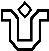 UNIVERSIDADE FEDERAL DO ESTADO DO RIO DE JANEIRO – UNIRIOCENTRO DE LETRAS E ARTESESCOLA DE LETRASPLANO DE CURSO EMERGENCIAL 2020.2 Disciplina: Estudos da Materialidade do Texto Disciplina: Estudos da Materialidade do Texto Código: ALT0042 C.H.: 60h (Teórica) Cursos Atendidos: Letras- Bacharelado  Cursos Atendidos: Letras- Bacharelado  Docente: Kelvin Falcão Klein Matrícula: 2196746 Cronograma:Aulas às quartas-feiras, das 20h às 22h: 03 março – Abertura, comentários e instruções iniciais10 março – Theodor Adorno (ensaio 01)  17 março – Walter Benjamin (Magia e técnica – ensaio 02) 24 março – Walter Benjamin (Magia e técnica – ensaio 03) 31 março – Jacques Derrida (Gramatologia – trechos)  07 abril – Jacques Derrida (A escritura e a diferença – ensaio 04) 14 abril – Gumbrecht (Modernização dos sentidos – ensaio 05) 21 abril – Gumbrecht (Modernização dos sentidos – ensaio 06) 28 abril – Kittler (A verdade do mundo técnico – trechos) 05 maio – Kittler (A verdade do mundo técnico – trechos) 12 maio – Barthes (O rumor da língua – ensaio 07) 19 maio – Encerramento   Cronograma:Aulas às quartas-feiras, das 20h às 22h: 03 março – Abertura, comentários e instruções iniciais10 março – Theodor Adorno (ensaio 01)  17 março – Walter Benjamin (Magia e técnica – ensaio 02) 24 março – Walter Benjamin (Magia e técnica – ensaio 03) 31 março – Jacques Derrida (Gramatologia – trechos)  07 abril – Jacques Derrida (A escritura e a diferença – ensaio 04) 14 abril – Gumbrecht (Modernização dos sentidos – ensaio 05) 21 abril – Gumbrecht (Modernização dos sentidos – ensaio 06) 28 abril – Kittler (A verdade do mundo técnico – trechos) 05 maio – Kittler (A verdade do mundo técnico – trechos) 12 maio – Barthes (O rumor da língua – ensaio 07) 19 maio – Encerramento   MetodologiaRespeitando a indicação para as formas de comunicação síncrona no limite de até 50%, a disciplina terá encontros síncronos semanais com 1 hora e 30 minutos de duração (20h às 21h30, sempre às quartas-feiras).As atividades assíncronas serão indicadas e disponibilizadas toda semana, abarcando os seguintes elementos: textos alternativos para leitura, teóricos e ficcionais (todos disponibilizados on-line); vídeos e filmes relacionados ao conteúdo da disciplina e acessíveis em plataformas na internet. Duas atividades assíncronas serão apontadas como avaliativas, com antecedência. O restante das atividades assíncronas tem como objetivo fomentar o debate nos encontros síncronos e complementar a formação discente, na medida da disponibilidade de tempo de cada um. MetodologiaRespeitando a indicação para as formas de comunicação síncrona no limite de até 50%, a disciplina terá encontros síncronos semanais com 1 hora e 30 minutos de duração (20h às 21h30, sempre às quartas-feiras).As atividades assíncronas serão indicadas e disponibilizadas toda semana, abarcando os seguintes elementos: textos alternativos para leitura, teóricos e ficcionais (todos disponibilizados on-line); vídeos e filmes relacionados ao conteúdo da disciplina e acessíveis em plataformas na internet. Duas atividades assíncronas serão apontadas como avaliativas, com antecedência. O restante das atividades assíncronas tem como objetivo fomentar o debate nos encontros síncronos e complementar a formação discente, na medida da disponibilidade de tempo de cada um. Avaliação:A avaliação será feita de forma assíncrona a partir da entrega de 2 atividades escritas (questionários), com valor de 5 pontos cada, totalizando 10 pontos. As atividades escritas serão formuladas tendo como base textos indicados no cronograma e disponibilizados em PDF no Google Drive.  Avaliação:A avaliação será feita de forma assíncrona a partir da entrega de 2 atividades escritas (questionários), com valor de 5 pontos cada, totalizando 10 pontos. As atividades escritas serão formuladas tendo como base textos indicados no cronograma e disponibilizados em PDF no Google Drive.  Ferramentas digitais utilizadas: - Google Meet para atividades síncronas e plantão tira-dúvidas;- Google Drive para disponibilizar os arquivos PDF dos textos;- Google Sala de Aula para entrega das atividades;- E-mail para dúvidas, sugestões, comentários. Ferramentas digitais utilizadas: - Google Meet para atividades síncronas e plantão tira-dúvidas;- Google Drive para disponibilizar os arquivos PDF dos textos;- Google Sala de Aula para entrega das atividades;- E-mail para dúvidas, sugestões, comentários. Bibliografia:Serão disponibilizados trechos selecionados em formato PDF para os alunos da bibliografia abaixo:ADORNO, Theodor. Os Pensadores. Trad. São Paulo, Abril Cultural, 1999. BARTHES, Roland. O rumor da língua. São Paulo, Martins Fontes, 1984.BENJAMIN, Walter. Magia e Técnica, Arte e Política. São Paulo, Brasiliense, 1985. DERRIDA, Jacques. Gramatologia. Trad. Miriam Chnaiderman e Renato Janine Ribeiro. São Paulo, Perspectiva, 2004.  ______. A escritura e a diferença. Trad. Maria Beatriz Marques. São Paulo, Perspectiva, 2005. GUMBRECHT, Hans Ulrich. Modernização dos Sentidos. Trad. Lawrence Flores Pereira. São Paulo, Editora 34, 1998. KITTLER, Friedrich. A verdade do mundo técnico. Tradução de Markus Hediger. Rio de Janeiro: Editora Contraponto, 2017 Bibliografia:Serão disponibilizados trechos selecionados em formato PDF para os alunos da bibliografia abaixo:ADORNO, Theodor. Os Pensadores. Trad. São Paulo, Abril Cultural, 1999. BARTHES, Roland. O rumor da língua. São Paulo, Martins Fontes, 1984.BENJAMIN, Walter. Magia e Técnica, Arte e Política. São Paulo, Brasiliense, 1985. DERRIDA, Jacques. Gramatologia. Trad. Miriam Chnaiderman e Renato Janine Ribeiro. São Paulo, Perspectiva, 2004.  ______. A escritura e a diferença. Trad. Maria Beatriz Marques. São Paulo, Perspectiva, 2005. GUMBRECHT, Hans Ulrich. Modernização dos Sentidos. Trad. Lawrence Flores Pereira. São Paulo, Editora 34, 1998. KITTLER, Friedrich. A verdade do mundo técnico. Tradução de Markus Hediger. Rio de Janeiro: Editora Contraponto, 2017